С 30 по 31 октября 2018 года проведена финансово-экономическая экспертиза на постановление администрации  муниципального образования «Нынекское» «Об  утверждении отчета об исполнении бюджета  муниципального образования «Нынекское»  за 9 месяцев 2018 года».Бюджет муниципального образования «Нынекское» за 9 месяцев 2018 года исполнялся в соответствии с требованиями и нормами действующего бюджетного законодательства и  муниципальными правовыми актами. Согласно данных отчета ф. 0503117 за 9 месяцев  в бюджет муниципального образования «Нынекское»  поступили доходы  в сумме 1 310,1 тыс. рублей или 71,3% от плановых и уточненных назначений на 01.10.2018г., что на 269,5 тыс. руб. больше объема поступлений за аналогичный период 2017 года.Объем собственных доходов за 9 месяцев (314,5 тыс. руб.) в сравнении с аналогичным периодом 2017 года (166,1 тыс. руб.) увеличился  на 148,4 тыс. руб. Бюджет сельского поселения по налоговым и неналоговым доходам исполнен на 75,8% от утвержденного и уточненного планов, т.е. достиг 75% уровень  плановых показателей. Удельный вес в структуре общих доходов составляет 24,0%.  Объем  безвозмездных поступлений по сравнению с 2017 годом увеличился  на 121,1 тыс. руб. и составил 995,6 тыс. руб. Бюджет по безвозмездным поступлениям исполнен на 70,0% от плановых и уточненных назначений. Удельный вес в общем объеме доходов составляют   76,0%.  Налоговая недоимка по налогам, сборам и иным обязательным платежам по состоянию на 01.10.2018 года уменьшилась к аналогичному периоду 2017 года на сумму 25,0 тыс. руб. и составила 65,3  тыс. руб.Бюджет муниципального образования «Нынекское» за 9 месяцев 2018 года по расходам исполнен  на 62,2 % от утвержденного плана и на 57,6% от уточненных бюджетных ассигнований в  сумме 1 142,8 тыс. руб., что на 274,2 тыс. руб. больше объема расходов за аналогичный период 2017 года. За 9 месяцев расходы бюджета сельского поселения превысили 75% уровень от плановых показателей по разделам: «Социальная политика» (100%), «Жилищно-коммунальное хозяйство» (298,4%).Бюджет муниципального образования «Нынекское» за 9 месяцев 2018г. исполнен с профицитом   в размере  167,3 тыс. руб.     Проведенное экспертно-аналитическое мероприятие по  отчету об исполнении бюджета муниципального образования «Нынекское» за 9 месяцев 2018 года предоставляет основания для независимого мнения о его  достоверности. Документы, подтверждающие изменение доходной базы и расходных обязательств, представлены в полном объеме.Контрольно-счетным отделом  предложен ряд мероприятий  в целях обеспечения полноты учета налогоплательщиков и увеличения доходов сельского поселения.Представление по результатам экспертно-аналитического мероприятия не направлялось.исп.:  инспектор  КСО  Е.В. ТрефиловаКОНТРОЛЬНО-СЧЕТНЫЙ ОТДЕЛ
МУНИЦИПАЛЬНОГО ОБРАЗОВАНИЯ «МОЖГИНСКИЙ РАЙОН»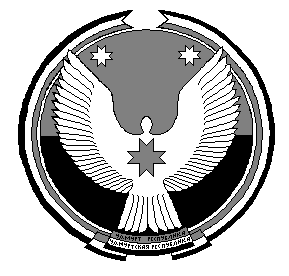 «МОЖГА  ЁРОС»МУНИЦИПАЛ  КЫЛДЫТЭЛЭН ЭСКЕРОНЪЯНО ЛЫДЪЯНЪЯ  ЁЗЭТЭЗ